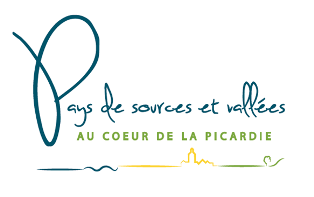 Animateur(ice) Pays Missions Suivi des actions tourisme du territoireAdministration générale et animation du PaysEncadrement de l'équipePilotage des programmes "Contrat Global pour l'Eau"Suivi des actions du Conseil de DéveloppementContact En cous de recrutementGestionnaire financière et administrativeAnimatrice LEADERAssistante PaysMissions Gestion financière du programme LEADERSuivi et gestion des subventions FRAPPSuivi et gestion des conventions du PaysMissions Pilotage des programmes : LEADER,  et contractualisation régionaleAccompagnement auprès des porteurs de projetsInstruction des dossiersSuivi des évaluations du programmeMissions Standard du PaysSuivi administratif de l’association Organisation des réunions et déplacementsRéalisation et mise en forme de travaux bureautique Suivi des projets et activités de l’équipe du PaysContactZora HARIOUAT03 44 43 19 84 zora.hariouat@sourcesetvallees.frContactAlice LE TALLEC03 44 43 19 83alice.letallec@sourcesetvallees.frContactHinde MARZOUK03 44 43 19 80hinde.marzouk@sourcesetvallees.fr / courrier@sourcesetvallees.fr